Wait and see prescription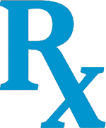 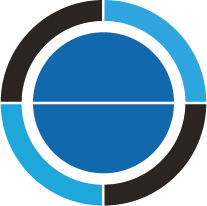 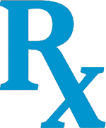 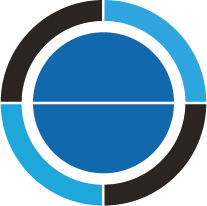 Patient name: _________________________________________________________ 1. Follow your healthcare professional's recommendations to help you feel better without antibiotics.2. Continue to monitor your own symptoms over the next few days:
□ Get lots of rest.
□ Drink plenty of water.
□ For a sore throat: ice chips, throat lozenges or spray, or gargle with salt water.
□ For a stuffy nose: saline nasal spray or drops.
□ For fever and pain relief: paracetamol or ibuprofen.
□ Other: ___________________________________________________3. Wash your hands often to avoid spreading infections.
lf you don't feel better in ____ days, go ahead and fill your prescription at the pharmacy. 
lf you feel better, you do not need the antibiotic and the prescription can be thrown out. 
lf things get worse, please contact your health care provider.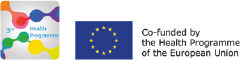 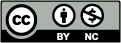 